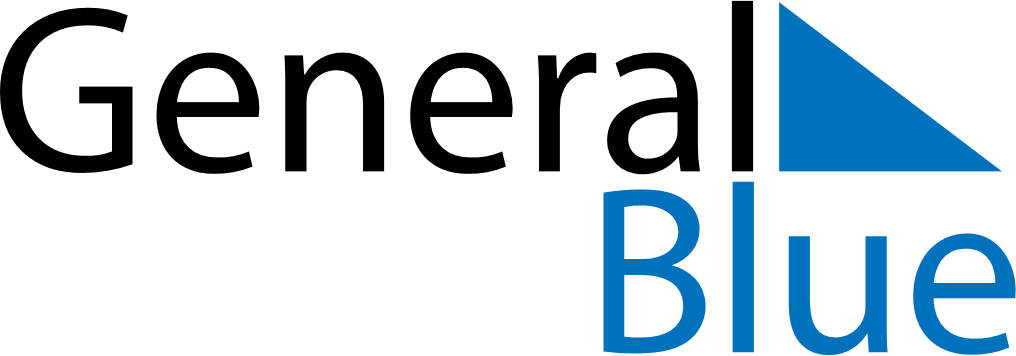 November 2021November 2021November 2021SloveniaSloveniaSUNMONTUEWEDTHUFRISAT123456Day of Remembrance for the Dead78910111213St. Martin’s Day1415161718192021222324252627Rudolf Maister Day282930